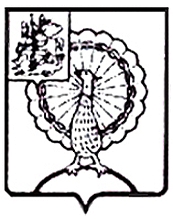 Совет депутатов городского округа СерпуховМосковской областиРЕШЕНИЕВ соответствии с Федеральным законом от 06.10.2003 № 131-ФЗ                   «Об общих принципах организации местного самоуправления в Российской Федерации», Федеральным законом от 31.07.2020 № 248-ФЗ                                      «О государственном контроле (надзоре) и муниципальном контроле                           в Российской Федерации», Законом Московской области от 30.12.2014                          № 191/2014-ОЗ «О регулировании дополнительных вопросов в сфере благоустройства в Московской области», Правилами благоустройства территории муниципального образования «Городской округ Серпухов Московской области», утвержденными решением Совета депутатов городского округа Серпухов Московской области от 28.11.2018 № 345/43,                на основании Устава муниципального образования «Городской округ Серпухов Московской области», Совет депутатов городского округа Серпухов Московской областир е ш и л:1.	Внести  в решение Совета депутатов городского округа Серпухов Московской области от 28.06.2022 № 461/49 «Об утверждении перечня индикаторов риска нарушения обязательных требований при осуществлении муниципального контроля в сфере благоустройства на территории городского округа Серпухов  Московской области» следующие изменения:1.1.  Перечень индикаторов риска нарушения обязательных требований при осуществлении муниципального контроля в сфере благоустройства                    на территории городского округа Серпухов Московской области изложить                   в следующей редакции (прилагается).2.	Направить настоящее решение Главе городского округа Серпухов С.Н. Никитенко для подписания и официального опубликования (обнародования).3.	Контроль за выполнением настоящего решения возложить на комиссию по жилищно-коммунальному хозяйству, благоустройству, транспорту и связи (И.Э. Жарова).Председатель Совета депутатов                                                      И.Н. ЕрмаковГлава городского округа                                                                С.Н. НикитенкоПодписано Главой городского округа 16.08.2023   Приложение   к решению Совета депутатов городского   округа Серпухов Московской области   от 15.08.2023 № 587/65   «Приложение   к решению Совета депутатов городского   округа Серпухов Московской области                                                                от 28.06.2022  № 461/49Переченьиндикаторов риска нарушения обязательных требованийпри осуществлении муниципального контроляв сфере благоустройства  на территории городского округаСерпухов Московской областиПри осуществлении муниципального контроля в сфере благоустройства на территории городского округа Серпухов Московской области устанавливаются следующие индикаторы риска нарушений обязательных требований:1. Превышение на 50 процентов и более от среднего количества обращений граждан за неделю по отношению к аналогичному периоду прошлой недели по вопросам чистоты, порядка и благоустройства                              на территории городского округа Серпухов Московской области, содержащихся в государственной информационной системе Московской области «Единый центр управления регионом».2. Получение сведений об истечении сроков проведения земляных работ в соответствии с ордером (разрешением) на проведение земляных работ, проведении земляных работ без ордера (разрешения) на их проведение.3. Поступление в орган муниципального контроля от органов государственной власти, органов местного самоуправления, юридических лиц, общественных объединений, граждан, из средств массовой информации сведений о действиях (бездействии), которые могут свидетельствовать                         о наличии  нарушения Правил благоустройства территории муниципального образования «Городской округ Серпухов Московской области», утвержденных решением Совета депутатов городского округа Серпухов Московской области от 28.11.2018 № 345/43.                                                                                                                        ». № 587/65 от 15.08.2023О внесении изменений в решение Совета депутатов городского округа Серпухов Московской области от 28.06.2022 № 461/49 «Об утверждении перечня индикаторов риска нарушения обязательных требований при осуществлении муниципального контроля в сфере благоустройства                      на территории городского округа Серпухов  Московской области»О внесении изменений в решение Совета депутатов городского округа Серпухов Московской области от 28.06.2022 № 461/49 «Об утверждении перечня индикаторов риска нарушения обязательных требований при осуществлении муниципального контроля в сфере благоустройства                      на территории городского округа Серпухов  Московской области»